Voorbereiding: plaatsen linkjes in studiewijzer SOMtoday (deadline: 1e schooldag)
Plaats de link naar het Wikiwijsarrangement die je hebt ontvangen in de studiewijzer in SOMtoday (bij de eerste lesweek). Doe hetzelfde met de link naar de Excel enquête:  http://maken.wikiwijs.nl/79285/Template_Mondriaan_digitaal_portfolio 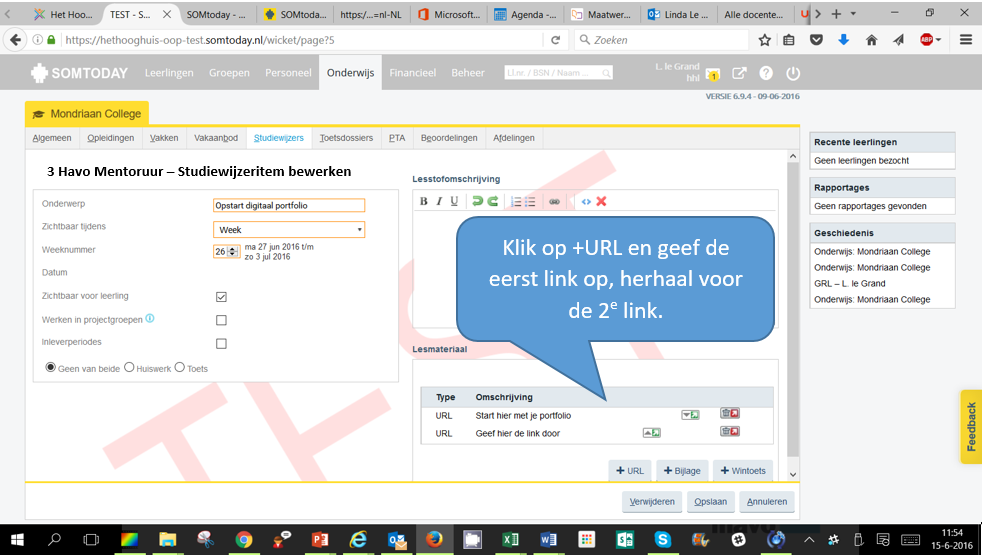 De leerling ziet in de studiewijzer van het mentoruur: 

Opstarten portfolio voor de leerling (in de eerste mentorles)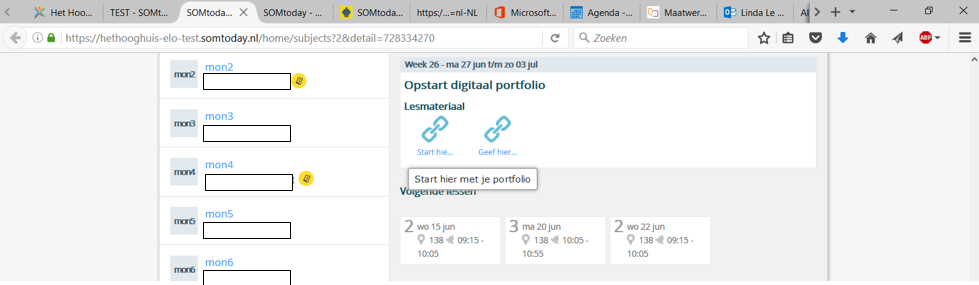 Activeren account leerling Wikiwijs Maken (door leerling, in de les)Leerlingen melden aan bij SOMtoday en gaan dan in een nieuw tabblad naar http://maken.wikiwijs.nl.Eenmalig wordt nu aan de leerling gevraagd in Wikiwijs hun naam en (school)mailadres op te geven. Zij ontvangen dan in hun schoolmail een bevestigingslink. Voor de leerling is een aparte handleiding gemaakt.Klikt de leerling op de link in de mail, dan hebben zij daarmee hun Wikiwijs account geactiveerd. Activeren leerlingarrangement (door leerling, in de les)Laat de leerlingen nu vanuit SOMtoday op de link naar het Wikiwijsarrangement klikken.Het portfolio-template opent.Links onderaan is een knop ‘download’ zichtbaar. Laat de leerlingen hierop klikken en dan kiezen voor ‘kopieer arrangement’. 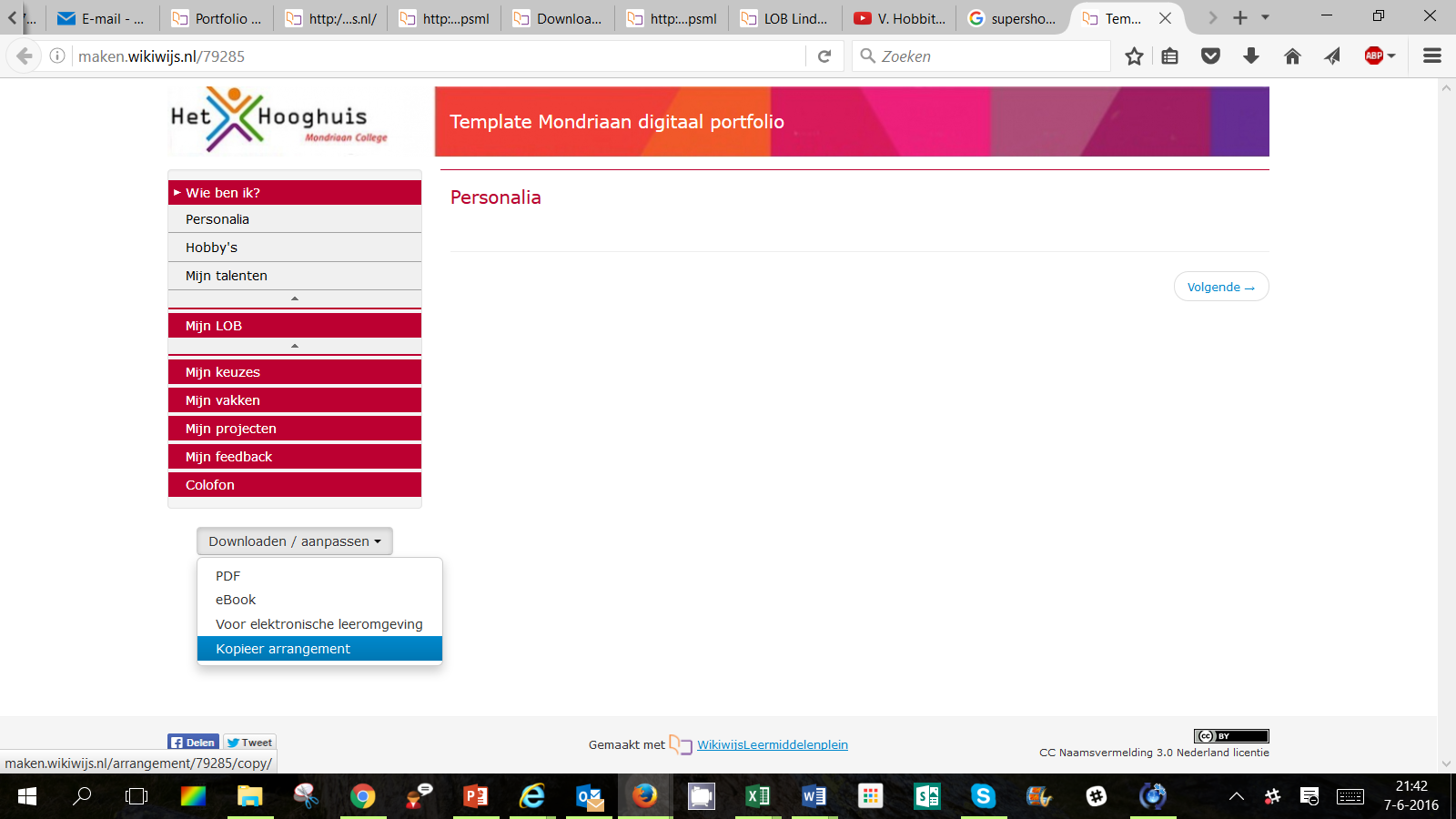 Het volgende scherm verschijnt. Klik hier op ‘kopieer arrangement’

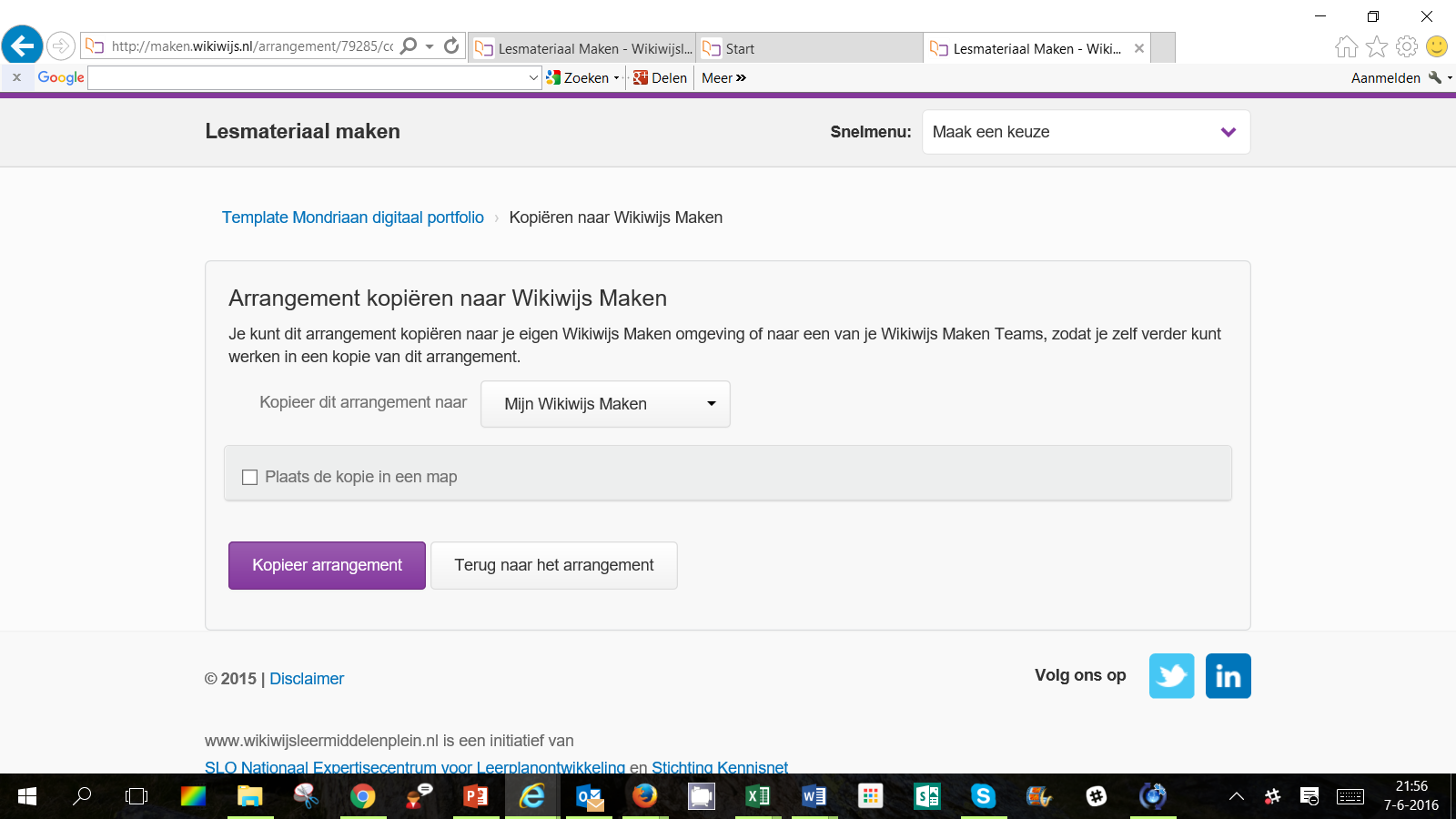 Er wordt nu een kopie gemaakt van het arrangement. Dit opent direct op het blad ‘eigenschappen’.Laat de leerlingen in dit tabblad direct de naam van het arrangement aanpassen. Stel voor dat ze het arrangement de naam “Digitaal portfolio <naam leerling> geven. Dat staat mooi als titel én het is voor jezelf handig: 


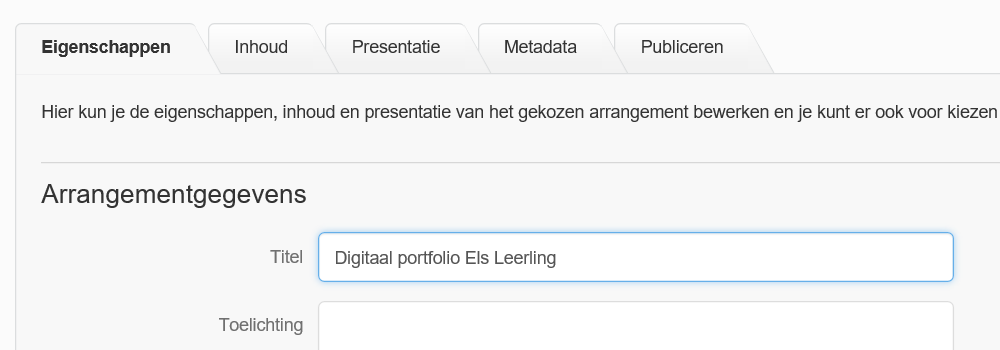 Klaar? Dan bewaart de leerling de wijzigingen door onderin het scherm te klikken  op ‘wijzigingen opslaan’Intern publiceren (door leerling, in de les)Laat de leerlingen nu naar het tabblad ‘publiceren’ gaanBELANGRIJK. Laat de leerlingen hier ‘voor privé gebruik publiceren’ aanklikken. 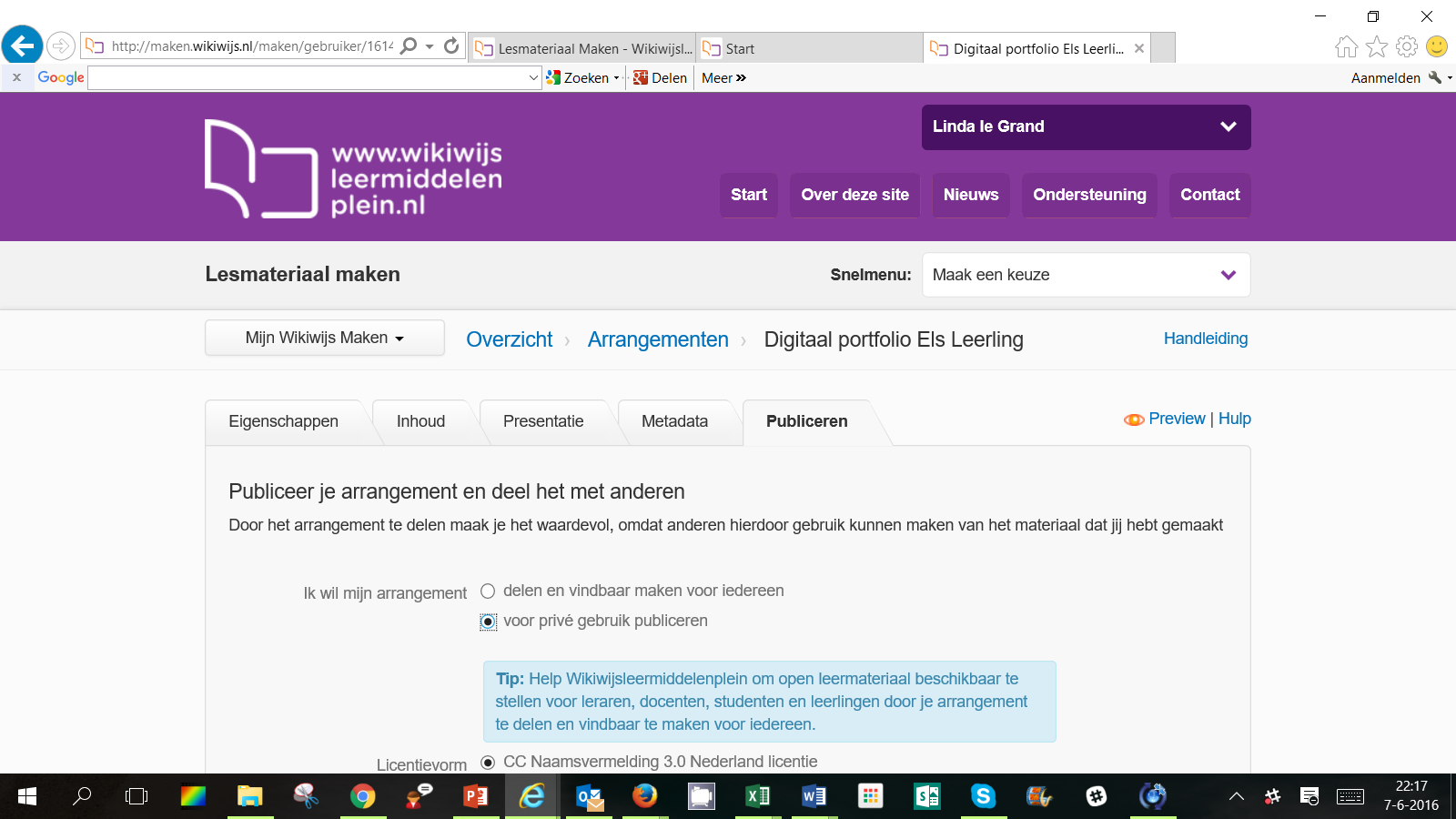 Laat ze daarna onderin het scherm op ‘publiceer’ klikken.Vervolgens dienen de leerlingen te klikken op ‘ik ga akkoord met de gebruiksvoorwaarden’Doorgeven link (door leerling, in de les)Nadat de voorwaarden zijn geaccepteerd wordt de link zichtbaar die de leerlingen kunnen doorgeven. 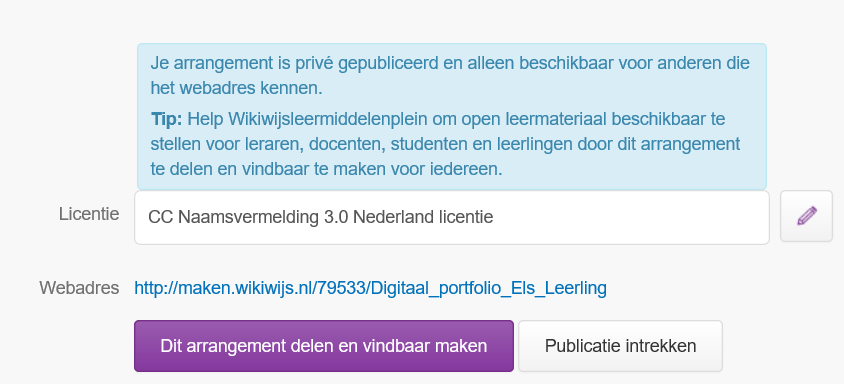 Laat de leerlingen hun link doorgeven. Als het goed is heb je hiervoor in de studiewijzer in SOMtoday een link klaargezet. De leerlingen bereiken dan een invulformuliertje zoals hieronder: 
https://stichtingcarmelcollege-my.sharepoint.com/personal/l_legrand_hethooghuis_nl/_layouts/15/guestaccess.aspx?guestaccesstoken=DqucaDcF2srmc94BcZ6xdwsX5auGAIjPn8sb1PR0JrM%3d&docid=1_1895e47da00104ff19b1741c82e13e4ad&wdFormId=%7B11634273%2DB319%2D4B78%2DA6B7%2DD33E72AAE6D3%7D 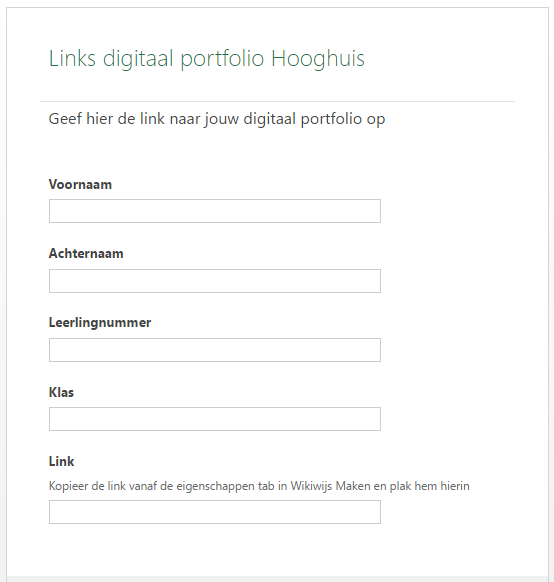 Introductie Wikiwijs Maken / portfolio voor de leerling (1 of 2 mentorlessen)Om de leerlingen kennis te laten maken met de mogelijkheden van Wikiwijs Maken en dus ook de mogelijkheden binnen het digitaal portfolio zijn 1 of 2 mentorlessen voorzien. Hiervoor is een aparte handleiding voor leerlingen gemaakt. 